Los equipos de trabajo y los EPIs deberán tener su correspondiente Declaración de Conformidad. Ver modelo de ejemplo adjunto: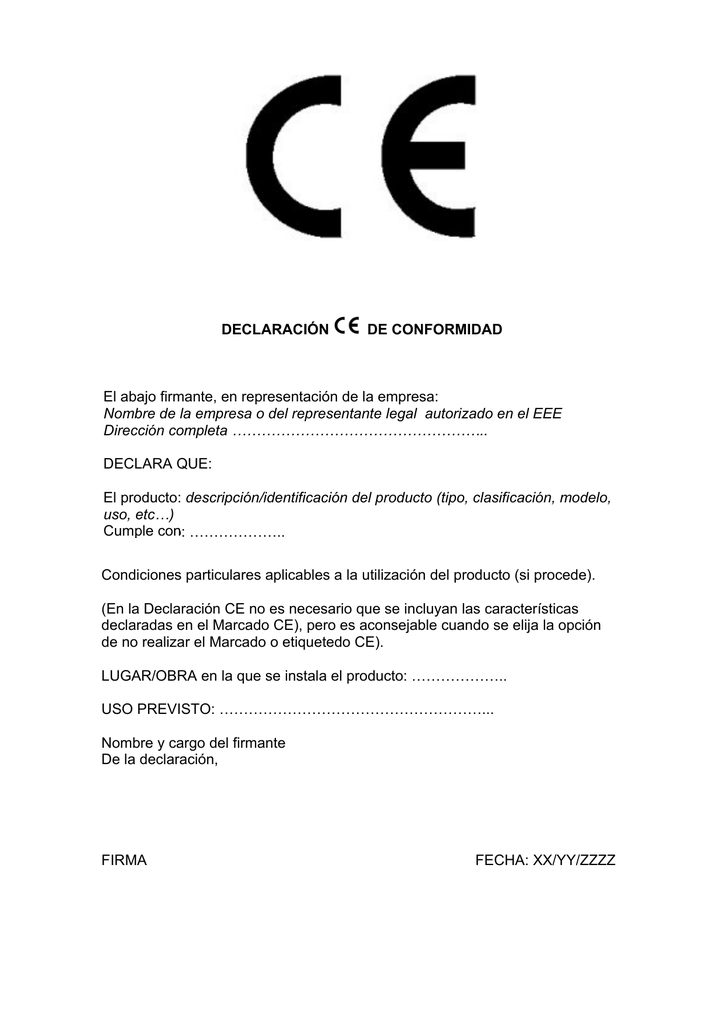 